Western Australia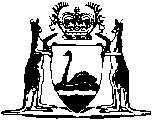 Energy Coordination Act 1994Energy Coordination (General) Regulations 1995Western AustraliaEnergy Coordination (General) Regulations 1995CONTENTS-Part 1 — Preliminary1. 	Citation	12. 	Commencement	13. 	Terms used in these regulations	14.	Forms	2Part 2 — Designation of inspectors5. 	Classification of inspectors	36. 	Qualification of inspectors	37. 	Power of inspectors	38. 	Variation or cancellation of certificate	4Part 3 — Infringement notices9.	Prescribed offences and modified penalties	510.	Authorised officers and approved officers	5Part 4 — Appeals under section 19B(2)(b) of the Act11.	Terms used in this Part	612.	Technical review panel	613.	Procedure	7Schedule 1 — Forms	Form 1 — Certificate of designation	8	Form 2 — Infringement notice	9	Form 3 — Withdrawal of infringement notice	10Schedule 2 — Prescribed offences and modified penaltiesNotes	Compilation table	12Defined TermsWestern AustraliaEnergy Coordination Act 1994Energy Coordination (General) Regulations 1995Part 1 — Preliminary	[Heading inserted in Gazette 20 Mar 2007 p. 1044.]1. 	Citation 		These regulations may be cited as the Energy Coordination (General) Regulations 1995 1.	[Regulation 1 amended in Gazette 20 Mar 2007 p. 1044; 30 Nov 2007 p. 5931.]2. 	Commencement 		These regulations come into operation on the day on which the Energy Coordination Act 1994 comes into operation 1.3. 	Terms used in these regulations 		In these regulations, unless the contrary intention appears — 	issuing authority, in relation to an inspector designated under section 12 of the Act by the Director, means the Director;	the Act means the Energy Coordination Act 1994.	[Regulation 3 amended in Gazette 5 Nov 2004 p. 4982.]4.	Forms		The forms set out in Schedule 1 are prescribed in relation to the matters specified in those forms.	[Regulation 4 inserted in Gazette 20 Mar 2007 p. 1044.]Part 2 — Designation of inspectors	[Heading inserted in Gazette 20 Mar 2007 p. 1044.]5. 	Classification of inspectors 		Inspectors designated pursuant to section 12 of the Act shall be classified as follows — 	(a)	Inspector (Gas); or	(b)	Inspector (Electricity).6. 	Qualification of inspectors 		A person shall not be designated as an inspector unless the issuing authority is satisfied that the person has such qualifications and experience as will enable that person to carry out in a proper and efficient manner the duties of an inspector of the classification specified in the instrument of designation of that person.	[Regulation 6 amended in Gazette 5 Nov 2004 p. 4982.]7. 	Power of inspectors 		The powers conferred on an inspector having the classification specified in Column 1 of the Table to this regulation may only be exercised — 	(a)	for the purpose of an Act specified in Column 2 of that Table opposite, and corresponding to, that classification; and	(b)	subject to any limitation, and any restriction, specified in the certificate of designation held by that person.Table8. 	Variation or cancellation of certificate 	(1)	Any certificate of designation furnished to an inspector pursuant to section 13 of the Act may be varied or cancelled by the issuing authority.	(2)	Where a certificate of designation is varied or cancelled under subregulation (1), the person in respect of whom the certificate was issued shall return the certificate to the issuing authority.	(3)	A person who fails to comply with subregulation (2) commits an offence.	Penalty: $200.Part 3 — Infringement notices	[Heading inserted in Gazette 20 Mar 2007 p. 1044.]9.	Prescribed offences and modified penalties	(1)	The offences specified in Schedule 2 are offences for which an infringement notice may be issued under the Criminal Procedure Act 2004 Part 2.	(2)	The modified penalty specified opposite an offence in Schedule 2 is the modified penalty for that offence for the purposes of the Criminal Procedure Act 2004 section 5(3).	[Regulation 9 inserted in Gazette 20 Mar 2007 p. 1044.]10.	Authorised officers and approved officers	(1)	The Director may, in writing, appoint persons or classes of persons to be authorised officers or approved officers for the purposes of the Criminal Procedure Act 2004 Part 2.	(2)	The Director is to issue to each authorised officer a certificate of his or her appointment.	[Regulation 10 inserted in Gazette 20 Mar 2007 p. 1045; amended in Gazette 6 Nov 2009 p. 4467.]Part 4 — Appeals under section 19B(2)(b) of the Act	[Heading inserted in Gazette 30 Nov 2007 p. 5931.]11.	Terms used in this Part		In this Part — 	appeal means an appeal under section 19B(2)(b) of the Act;	appellant means a network operator who commences an appeal;	technical review panel means a panel mentioned in section 19B(2)(b) of the Act.	[Regulation 11 inserted in Gazette 30 Nov 2007 p. 5931-2.]12.	Technical review panel	(1)	If an appeal is made under section 19B(2)(b) of the Act, the chief executive officer must convene a technical review panel.	(2)	The technical review panel is to consist of 3 professional engineers who are competent to deal with the matter the subject of the appeal appointed by the chief executive officer from individuals nominated by the President of the Western Australian Division of The Institution of Engineers Australia.	(3)	The chief executive officer must appoint one of the members of the technical review panel to be the chairperson.	(4)	The chief executive officer may — 	(a)	direct that the members of the technical review panel are to be paid remuneration; and	(b)	determine the amount of any such payments on the recommendation of the Public Sector Commissioner.	(5)	The chief executive officer must provide the technical review panel with such support services as it may reasonably require.	[Regulation 12 inserted in Gazette 30 Nov 2007 p. 5932; amended in Gazette 11 Feb 2011 p. 506-7.]13.	Procedure	(1)	An appeal must be commenced by the appellant giving the chief executive officer a notice of appeal.	(2)	The notice of appeal must — 	(a)	be in writing; and	(b)	set out the grounds of appeal; and	(c)	set out any representations that the appellant wishes to make in support of the appeal.	(3)	The notice of appeal must be given to the chief executive officer within 30 days after the day on which the appellant received — 	(a)	written notice of the Director’s determination under section 19A(5) of the Act; or	(b)	written notice of the Director’s refusal to approve an agreement reached under section 18C(6) of the Act.	(4)	The chief executive officer must give the technical review panel the notice of appeal as soon as practicable after the technical review panel is convened.	(5)	Subject to subregulation (6), the technical review panel may determine its own procedure.	(6)	The technical review panel must give the Director — 	(a)	a copy of the notice of appeal; and	(b)	a reasonable opportunity to make submissions in relation to the appeal.	(7)	The technical review panel must complete the review by making a decision under section 19B(3) of the Act within the period specified by the chief executive officer in writing.	(8)	The technical review panel must give the appellant and the Director written notice of its decision made under section 19B(3) of the Act.	[Regulation 13 inserted in Gazette 30 Nov 2007 p. 5932-3.]Schedule 1 — Forms[r. 4]	[Heading inserted in Gazette 20 Mar 2007 p. 1045.]Form 1 — Certificate of designationEnergy Coordination Act 1994Energy Coordination (General) Regulations 1995 3CERTIFICATE OF DESIGNATIONThis is to certify that .............................................................................................. is designated an *Inspector (Gas)/*Inspector (Electricity) for the purposes of the following Acts: ..................................................................................................................................................................................................................................................................Powers of inspection that may be exercised: ...........................................................................................................................................................................................................................................................................................................................................................................................................Limitations/Restrictions applicable: ....................................................................................................................................................................................................................................................................................................................................................................................................................................................................................................................................................................................................................................................................................................................................................................................This designation has effect until .................................................................. (date)DIRECTOR OF ENERGY SAFETY*Delete as inapplicable.Dated ................................... 20....... 	Certificate No. ...................................... 	[Form 1 amended in Gazette 5 Nov 2004 p. 4982-3; 20 Mar 2007 p. 1045.]Form 2 — Infringement notice	[Form 2 inserted in Gazette 20 Mar 2007 p. 1045-6.]Form 3 — Withdrawal of infringement notice	[Form 3 inserted in Gazette 20 Mar 2007 p. 1046.]Schedule 2 — Prescribed offences and modified penalties[r. 9]	[Heading inserted in Gazette 6 Nov 2009 p. 4468.]	[Schedule 2 inserted in Gazette 6 Nov 2009 p. 4468.]Notes1	This is a compilation of the Energy Coordination (General) Regulations 1995 and includes the amendments made by the other written laws referred to in the following table.  The table also contains information about any reprint.Compilation table2	Citation was initially the Energy Coordination (Designation of Inspectors) Regulations 1995 and was subsequently changed to the Energy Coordination (Inspectors and Infringement Notices) Regulations 1995 then to the Energy Coordination (General) Regulations 1995 (see note under r. 1).3	Formerly referred to the Energy Coordination (Inspectors and Infringement Notices) Regulations 1995 the citation of which was changed (see note under r. 1).  This reference was changed under the Reprints Act 1984 s. 7(3)(gb).Defined Terms[This is a list of terms defined and the provisions where they are defined.  The list is not part of the law.]Defined Term	Provision(s)appeal	11appellant	11issuing authority	3technical review panel	11the Act	3Column 1Classification of InspectorColumn 2ActsInspector (Gas)Gas Standards Act 1972, Energy Coordination Act 1994Inspector (Electricity)Electricity Act 1945, Energy Coordination Act 1994Energy Coordination Act 1994Infringement noticeEnergy Coordination Act 1994Infringement noticeInfringement 
notice no.Alleged offenderName:	Family nameName:	Family nameAlleged offender	Given names	Given namesAlleged offenderor	Company name ____________________________________		ACNor	Company name ____________________________________		ACNAlleged offenderAddress ________________________________________________	PostcodeAddress ________________________________________________	PostcodeAlleged offenceDescription of offence _____________________________________Description of offence _____________________________________Alleged offenceEnergy Coordination Act 1994 s. Energy Coordination Act 1994 s. Alleged offenceDate 	/	/20	Time 	a.m./p.m.Date 	/	/20	Time 	a.m./p.m.Alleged offenceModified penalty  $Modified penalty  $Officer issuing noticeNameNameOfficer issuing noticeSignatureSignatureOfficer issuing noticeOfficeOfficeDate Date of notice 	/	/20Date of notice 	/	/20Notice to alleged offender It is alleged that you have committed the above offence.If you do not want to be prosecuted in court for the offence, pay the modified penalty within 28 days after the date of this notice.  By post: Send a cheque or money order (payable to ‘Director of Energy Safety’) to: Director of Energy Safety  [Address] In person: Pay the cashier at: Energy Safety  [Address] If you do not pay the modified penalty within 28 days, you will be prosecuted or enforcement action will be taken under the Fines, Penalties and Infringement Notices Enforcement Act 1994.  Under that Act your driver’s licence and/or vehicle licence may be suspended. If you need more time to pay the modified penalty, you can apply for an extension of time by writing to the Director of Energy Safety at the above address. If you want this matter to be dealt with by prosecution in court, tick this box ❑ and post this notice to the Director of Energy Safety at the above address within 28 days after the date of this notice.It is alleged that you have committed the above offence.If you do not want to be prosecuted in court for the offence, pay the modified penalty within 28 days after the date of this notice.  By post: Send a cheque or money order (payable to ‘Director of Energy Safety’) to: Director of Energy Safety  [Address] In person: Pay the cashier at: Energy Safety  [Address] If you do not pay the modified penalty within 28 days, you will be prosecuted or enforcement action will be taken under the Fines, Penalties and Infringement Notices Enforcement Act 1994.  Under that Act your driver’s licence and/or vehicle licence may be suspended. If you need more time to pay the modified penalty, you can apply for an extension of time by writing to the Director of Energy Safety at the above address. If you want this matter to be dealt with by prosecution in court, tick this box ❑ and post this notice to the Director of Energy Safety at the above address within 28 days after the date of this notice.Energy Coordination Act 1994Withdrawal of infringement noticeEnergy Coordination Act 1994Withdrawal of infringement noticeWithdrawal no.Alleged offenderName:	Family nameName:	Family nameAlleged offender	Given names	Given namesAlleged offenderor	Company name _____________________________________		ACNor	Company name _____________________________________		ACNAlleged offenderAddress _______________________________________________________	PostcodeAddress _______________________________________________________	PostcodeInfringement noticeInfringement notice no.Infringement notice no.Infringement noticeDate of issue  	/	/20Date of issue  	/	/20Alleged offenceDescription of offence ____________________________________Description of offence ____________________________________Alleged offenceEnergy Coordination Act 1994 s. Energy Coordination Act 1994 s. Alleged offenceDate 	/	/20	Time	a.m./p.m.Date 	/	/20	Time	a.m./p.m.Officer withdrawing noticeNameNameOfficer withdrawing noticeSignatureSignatureOfficer withdrawing noticeOfficeOfficeDateDate of withdrawal 	/	/20Date of withdrawal 	/	/20Withdrawal of infringement notice[*delete 
whichever
is not applicable]The above infringement notice issued against you has been withdrawn.If you have already paid the modified penalty for the alleged offence you are entitled to a refund.*	Your refund is enclosed.or*	If you have paid the modified penalty but a refund is not enclosed, to claim your refund sign this notice and post it to:Director of Energy Safety  [Address] Signature	/	/20The above infringement notice issued against you has been withdrawn.If you have already paid the modified penalty for the alleged offence you are entitled to a refund.*	Your refund is enclosed.or*	If you have paid the modified penalty but a refund is not enclosed, to claim your refund sign this notice and post it to:Director of Energy Safety  [Address] Signature	/	/20Offences under Energy Coordination Act 1994Offences under Energy Coordination Act 1994Modified penaltyModified penaltyOffences under Energy Coordination Act 1994Offences under Energy Coordination Act 1994IndividualBody corporates. 20(1)(b)Failing to give inspector access to land, premises or thing, or to give reasonable assistance, when required under s. 14(b) 	

$1 000

$5 000s. 20(2)Failing to provide information, records or documents when requested under s. 14(d) 	
$1 000
$5 000s. 20(3)Giving false or misleading information in response to a request under s. 14(d) 	
$1 000
$5 000s. 20(4)Failing to comply with order given by inspector under s. 18 	
$2 000
$10 000s. 20(4)Failing to comply with order given by inspector under s. 18A, 18B or 18C 	
$3 000
$15 000CitationGazettalCommencementCommencementCommencementEnergy Coordination (Designation of Inspectors) Regulations 1995 223 Dec 1994 p. 7139-421 Jan 1995 (see r. 2 and Gazette 23 Dec 1994 p. 7069)1 Jan 1995 (see r. 2 and Gazette 23 Dec 1994 p. 7069)1 Jan 1995 (see r. 2 and Gazette 23 Dec 1994 p. 7069)Reprint 1: The Energy Coordination (Designation of Inspectors) Regulations 1995 as at 7 May 2004Reprint 1: The Energy Coordination (Designation of Inspectors) Regulations 1995 as at 7 May 2004Reprint 1: The Energy Coordination (Designation of Inspectors) Regulations 1995 as at 7 May 2004Reprint 1: The Energy Coordination (Designation of Inspectors) Regulations 1995 as at 7 May 2004Reprint 1: The Energy Coordination (Designation of Inspectors) Regulations 1995 as at 7 May 2004Energy Coordination (Designation of Inspectors) Amendment Regulations 20045 Nov 2004 p. 4982-35 Nov 20045 Nov 20045 Nov 2004Energy Coordination (Designation of Inspectors) Amendment Regulations 200720 Mar 2007 p. 1043-720 Mar 200720 Mar 200720 Mar 2007Energy Coordination (Inspectors and Infringement Notices) Amendment Regulations 200730 Nov 2007 p. 5931-3r. 1 and 2: 30 Nov 2007 (see r. 2(a));
Regulations other than r. 1 and 2: 1 Dec 2007 (see r. 2(b) and Gazette 30 Nov 2007 p. 5927)r. 1 and 2: 30 Nov 2007 (see r. 2(a));
Regulations other than r. 1 and 2: 1 Dec 2007 (see r. 2(b) and Gazette 30 Nov 2007 p. 5927)r. 1 and 2: 30 Nov 2007 (see r. 2(a));
Regulations other than r. 1 and 2: 1 Dec 2007 (see r. 2(b) and Gazette 30 Nov 2007 p. 5927)Reprint 2:  The Energy Coordination (General) Regulations 1995 as at 25 Jan 2008 (includes amendments listed above)Reprint 2:  The Energy Coordination (General) Regulations 1995 as at 25 Jan 2008 (includes amendments listed above)Reprint 2:  The Energy Coordination (General) Regulations 1995 as at 25 Jan 2008 (includes amendments listed above)Reprint 2:  The Energy Coordination (General) Regulations 1995 as at 25 Jan 2008 (includes amendments listed above)Reprint 2:  The Energy Coordination (General) Regulations 1995 as at 25 Jan 2008 (includes amendments listed above)Energy Coordination (General) Amendment Regulations 20096 Nov 2009 p. 4467-8r. 1 and 2: 6 Nov 2009 (see r. 2(a));
Regulations other than r. 1 and 2: 7 Nov 2009 (see r. 2(b))r. 1 and 2: 6 Nov 2009 (see r. 2(a));
Regulations other than r. 1 and 2: 7 Nov 2009 (see r. 2(b))r. 1 and 2: 6 Nov 2009 (see r. 2(a));
Regulations other than r. 1 and 2: 7 Nov 2009 (see r. 2(b))Public Sector Reform (Consequential Amendments) Regulations 2011 r. 20Public Sector Reform (Consequential Amendments) Regulations 2011 r. 2011 Feb 2011 p. 502-711 Feb 2011 p. 502-712 Feb 2011 (see r. 2(d))